TRADING ONLINE VOUCHER SCHEME LOCAL ENTERPRISE OFFICE CORK NORTH & WESTDeclaration of Work Carried Out FormI hereby declare that the work as set out in the application by ______________________  has been fully completed by us (the supplier) to the satisfaction of the applicant company.I further declare that we, the supplier of said work, have been paid in full for the work in the amount of €______________ excluding VAT.Signature of Contractor:  ______________________________________________________Contractor Name (Block Capitals):  _____________________________________________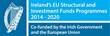 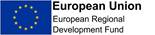 Contractors Details(to be filled in by contractor who carried out the work)Contractors Details(to be filled in by contractor who carried out the work)CONTACT NAME:COMPANY NAME:ADDRESS CONTACT E-MAIL:CONTACT NUM BER:CRO NUMBER:TAX CLEARANCE CERTIFICATE NUMBER: